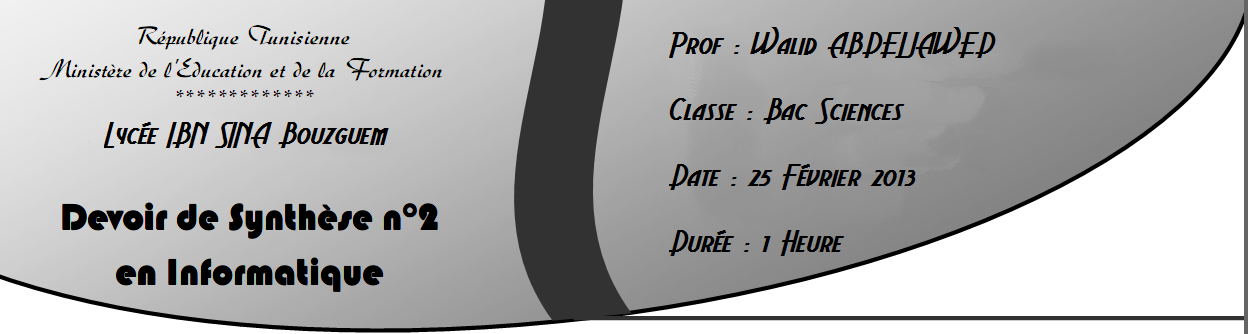 Nom & Prénom : ……………………………………………………………………………………………….N° ………….Exercice 1 :Soit l’algorithme suivant :0/DEF FN Traitement(x :réel ;y :entier) :réel1/Res  1     Pour i de 1 à y Faire		Res  Res * x     Fin Pour2/ Traitement  Res3/ Fin TraitementQuelle est la valeur retournée par la fonction Traitement pour x = 2 et y = 5…………………………………………………………………………………………….Quelle est la valeur retournée par la fonction Traitement pour x = 3 et y = 4…………………………………………………………………………………………….Quel est le rôle de cette fonction……………………………………………………………………………………………..Exercice 2 :On désire calculer le sin(x) pour une valeur de x donnée (0<x<1) à l’ordre p sachant que :Analyser le problème en le décomposant en module et en déduire l’algorithme du programme principalAnalyser chacun des modules envisagés et en déduire les algorithmes correspondantAnalyse du programme Principal          		Algorithme du programme principal                    ..………………………………………………………………………………………………………………………………………………………………………………………………………………………………………………………………………………………………………………………………………………………………………………………………………………………………………………………………………………………………………………………………………………………………………………………………………………………………………………………………………………………………………………………………………………………………………………………………………………TDOG
………………………………………………………………………………………………………………………………………………………………………………………………………………………………………………………………………………………………………………………………………………………………………………………………………………………………………………………………………………………………………………………………………………………………………………………………………………………………………………………………………………………………………………………………………………………………………………………………………………………………………………………………………………………………………………………………………………………………………………………………………………………………………………………………………………………………………………………………………………………………………………………………………………………………………………………………………………………………………………………………………………………………………………………………………………………………………………………………………………………………………………………………………………………………………………………………………………………………………………………………………………………………………………………………………………………………………………………………………………………………………………………………………………………………………………………………………………………………………………………………………………………………………………………………………………………………………………………………………………………………………………………………………………………………………………………………………………………………………………………………………………………………………………………………………………………………………………………………………………………………………………………………………………………………………………………………………………………………………………………………………………………………………………………………………………..…………………………………………………………………………………………………………………………………………………………………………………………………………………………………………………………………………………………………………………………………………………………………………………………………………………………….….………………………………………………………………………………………………………………………………………………………………………………………………………………………………………………………………………………………………………………………………………………………………………………………………………………………………………………………………………………………………………………………………………………………………………………………………………………………………………………………………………………………………………………………………………………………………………………………………………………………………………………………………………………………………………………………………………………………………………………………………………………………………………………………………………………………………………………………………………………………………………………………………………………………………………………………………………………………………………………………………………………………………………………………………………………………………………………………………………………………………………………………………………………………………………………………………………………………………………………………………………………………………………………………………………………………………………………………………………………………………………………………………………………………………………………………………………………………………………………………………………………………………………………………………………………………………………………………………………………………………………………………………………………………………………………………………………………………………………………………………………………………………………………………………………………………………………………………………………………………………………………………………………………………………………………………………………………………………………………………………………………………………………………………………………………………………………………………………………………………………………………………………………………………………………………………………………………………………………………………………………………………………………………………………………………………………………………………………………………………………………………………………………………………………………………………………………………………………………………………………………………………………………………………………………………………………………………………………………………………………………………………………………………………………………………………………………………………………………………………………………………………………………………………………………………………………………………………………………………………………………………………………………………………………………………………………………………………………………………………………………………………………………………………………………………………………………………………………………………………………………………………………………………………………………………………………………………………………………  1 - x2/2! + x4/4! + ... + (-1)p x2p/(2p)! + o(x2p)ObjetType/NatureRôle…………………………………………………………………….………………………….…………………….…………………….…………………….………………………..……………….…………………………………..…….………………………………………………………………………………………………………………………………